Temat: Disacharydy – ćwiczeniaDo wykonania na plusa ćwiczenia zamieszczone poniżej.39. Sacharoza – disacharydCele lekcji: Poznanie występowania, właściwości i zastosowań sacharozy.  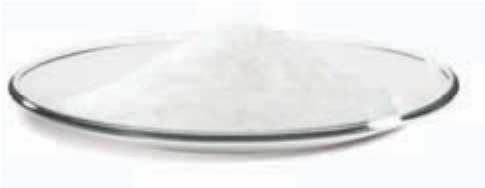 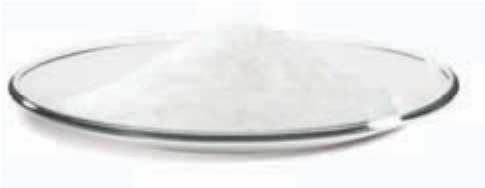 	 	ma słodki smak / ma słony smak	 	dobrze rozpuszcza się w wodzie / trudno rozpuszcza się w wodzie31 Zaznacz poprawne uzupełnienie zdania (A–B) oraz jego uzasadnienie (I–II). Sacharoza należy doDo wytwarzania produktów spożywczych często stosuje się dodatki do żywności, wzbogacające ich smak lub przedłużające termin przydatności do spożycia. Na etykietach można wtedy znaleźć specjalne oznaczenia – symbol E i numer identyfikacyjny. Podaj nazwę dodatku do żywności o symbolu E150 i opisz jego zastosowanie. Skorzystaj z różnych źródeł informacji. 119Substancje o znaczeniu biologicznym34. Sacharoza jest wykorzystywana w procesie konserwowania żywności, np. owoców. Oblicz, ile gramów cukru znajduje się w 250 g dżemu truskawkowego oraz jaka jest jego zawartość procentowa (pro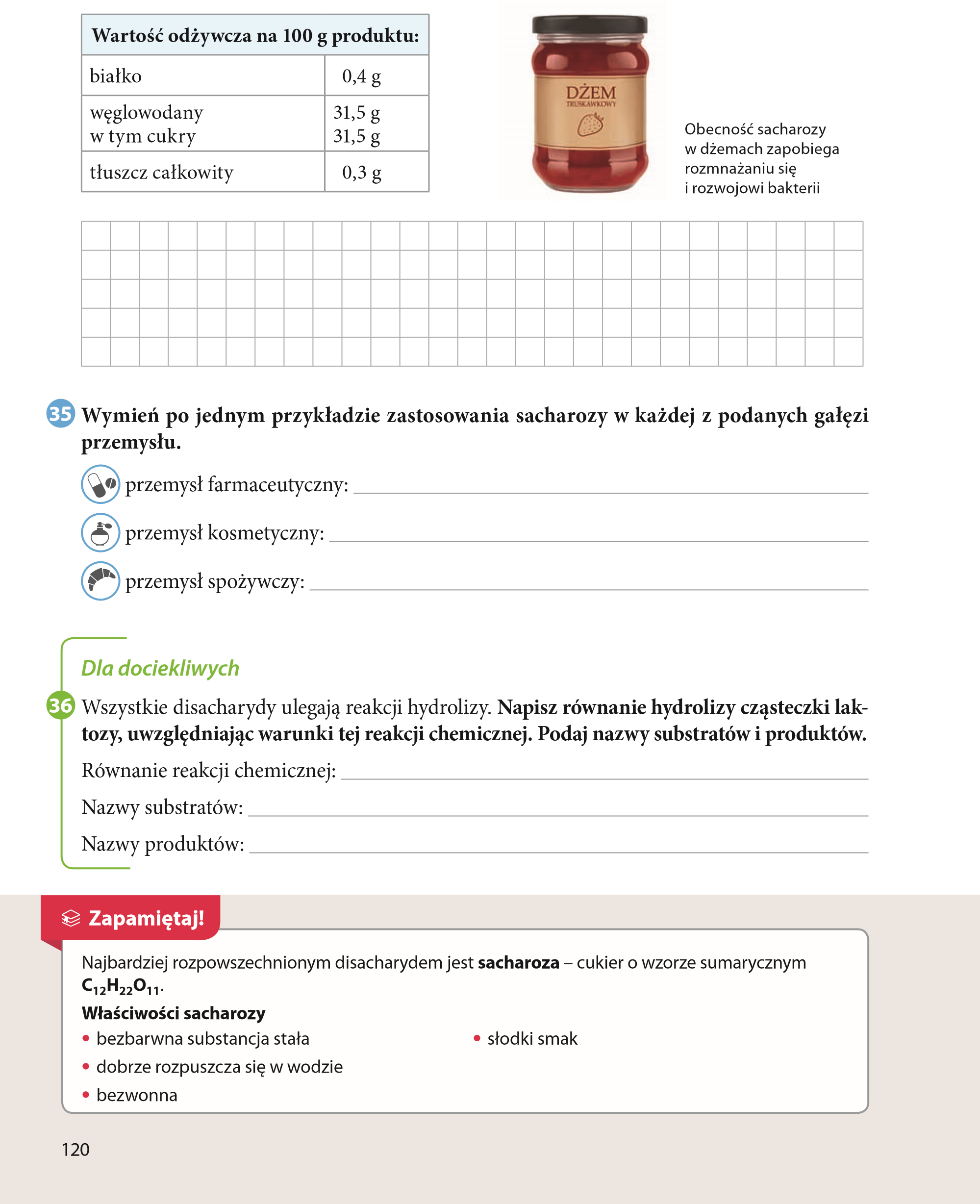 Notatka do zeszytu wg punktówTemat : Skrobia i celuloza - polisacharydyWzór ogólny polisacharydów(C 6H 10O 5)n,            gdzie n to liczba naturalna zależna od rodzaju polisacharydu i jego pochodzenia. Cukry złożone, takie jak skrobia i celuloza, powstają głównie w roślinach w wyniku łączenia się cząsteczek glukozy. Nazywamy je naturalnymi polimerami.Skrobia jest związkiem wielkocząsteczkowym. Liczba cząsteczek glukozy, z których powstaje skrobia, waha się od kilkuset do kilku tysięcy i zależy od pochodzenia. Cukier ten jest bardzo ważnym składnikiem pożywienia człowieka. Występuje głównie w ziemniakach, ziarnach zbóż, nasionach, ryżu i kukurydzy. Skrobia ma budowę ziarnistą – kształt ziaren, jest uzależniony od ich pochodzenia.Otrzymywanie skrobiWłaściwości skrobi str.213Reakcja charakterystyczna skrobi dośw. 46Celuloza, podobnie jak skrobia, jest związkiem zbudowanym z wielu reszt glukozy (od 2500 do 10 000). Jest głównym składnikiem roślin, którym zapewnia trwałość, elastyczność i chroni przed utratą wody. Występuje w dużych ilościach w bawełnie i drewnie. Celuloza ma budowę włóknistą.Właściwości celulozy str. 214Skrobia i celuloza – znaczenie dla organizmówZastosowanie skrobi i celulozyNa tej stronie więcej ciekawych informacji oraz doświadczenia do obejrzenia. Można się sprawdzić również rozwiązując zadania dołączone do tematuhttps://epodreczniki.pl/b/PSB7MCwyhPozdrawiamEDA. polisacharydów,ponieważ I.  w wyniku rozkładu z jednej cząsteczki sacharozy powstają dwie cząsteczki cukrów prostych. B. disacharydów,ponieważ II.  w wyniku spalania z jednej cząsteczki sacharozy powstają dwa związki chemiczne. 